Directions to Jurys Inn Nottingham  - Station Street, Nottingham NG2 3BJ - to BioCity – 5-10 minutesTurn left outside the hotel on Station St, towards London Rd. Turn left onto London RdCross the road and walk past the Premier Inn, turn right in front of the BBC and continue ahead.This will bring you to the rear of BioCity on your left.  Main reception is located at the front of the site on Pennyfoot Street.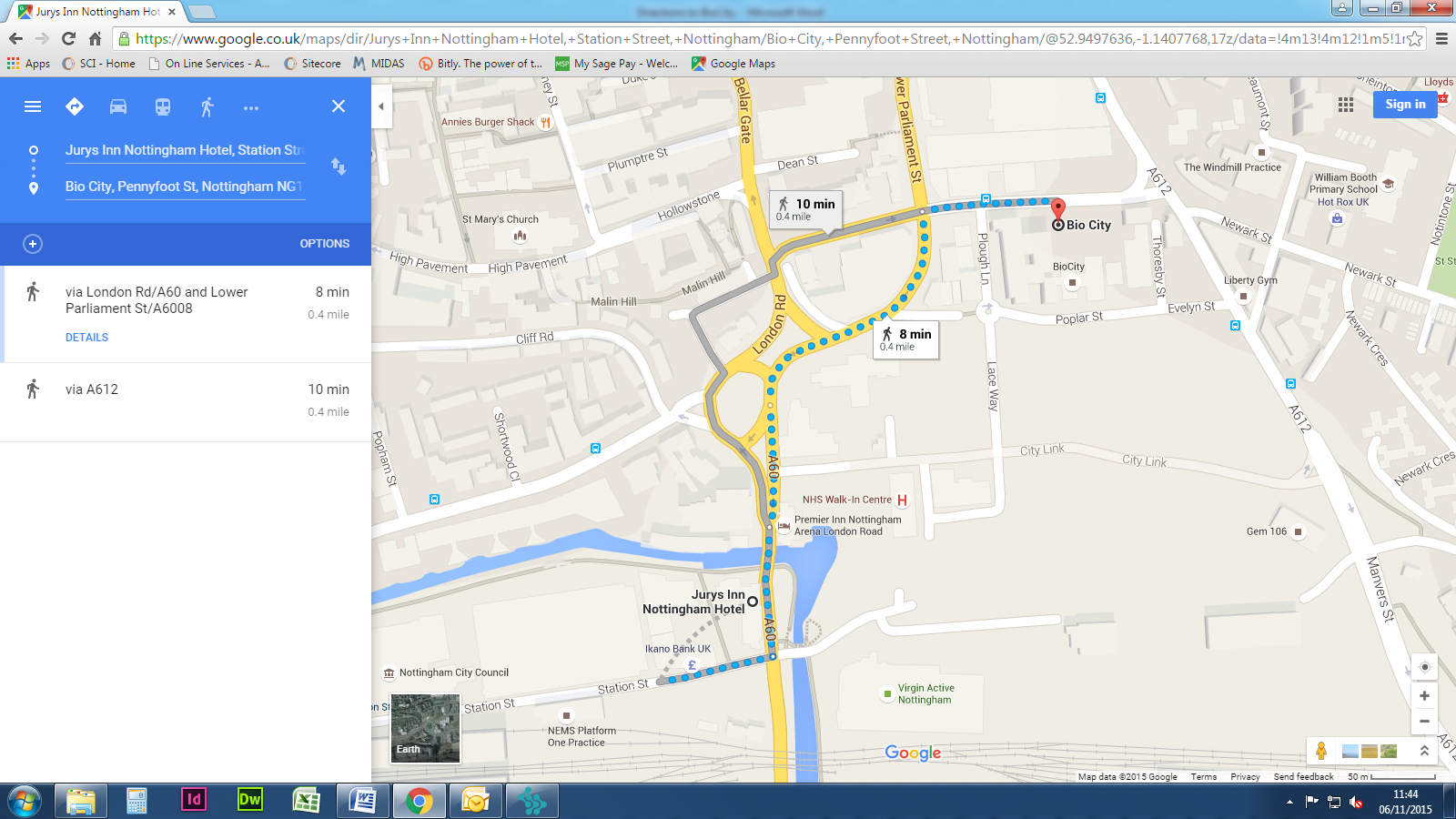 